I.C. di Castelverde – Scuole Primarie di Brazzuoli e di Castelverde – a.s. 2016/17Prove d’ingresso per la Classe 4^GEOGRAFIAOBIETTIVI monitorati (conoscenze da valutare)Riconoscere i principali ambienti e le caratteristiche fondamentali che li caratterizzano.Conoscere e usare i punti cardinali per orientare se stessi e gli elementi appartenenti al proprio contesto.Tutte le prove vengono somministrate mediante schede (si vedano allegati), da completare in un tempo massimo di 2 ore.Le prove per gli alunni con disabilità o notevoli difficoltà di apprendimento subiranno adattamenti nei contenuti e nei tempi consentiti (si rimanda alla documentazione specifica delle classi).                 I prerequisiti delle prove verranno valutati utilizzando i termini: RAGGIUNTO – DA CONSOLIDARE – NON RAGGIUNTO.                                                                                  Le insegnanti                                                                                  Alfonsina Mauro – Nunzia Rao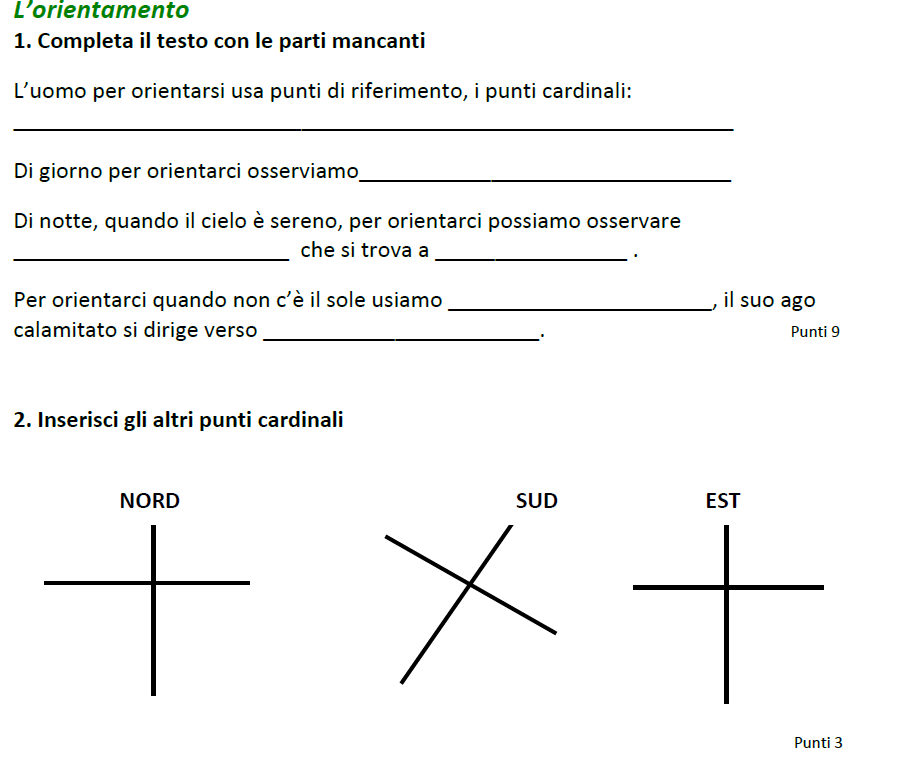 I PAESAGGI GEOGRAFICIScrivi sotto ad ogni disegno l’ambiente che rappresenta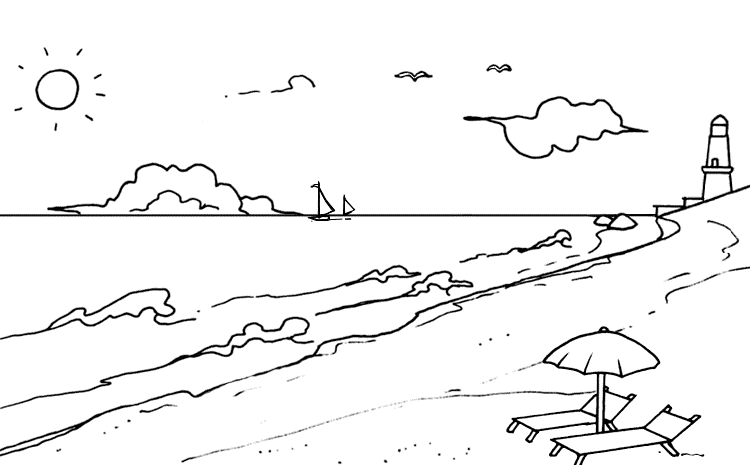 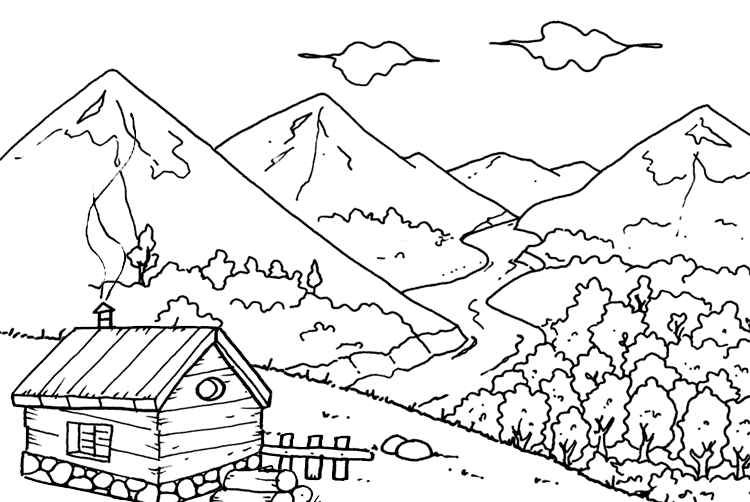 ________________________________               ________________________________Errori…………Prova d’ingresso …………………………..Firma insegnante…………………..Firma genitore…………………………Errori…………Prova d’ingresso …………………………..Firma insegnante…………………..Firma genitore…………………………